ПРОЕКТ МНЕНИЯ 2Обеспечение благоприятной среды для более активного роста 
и развития широкополосных соединенийПятый Всемирный форум по политике в области электросвязи/ИКТ (Женева, 2013 г.),напоминаяа)	Резолюцию 71 (Пересм. Гвадалахара, 2010 г.) "Стратегический план Союза";b)	Резолюцию 101 (Пересм. Гвадалахара, 2010 г.) на тему о сетях, базирующихся на протоколе Интернет;c)	Резолюцию 139 (Пересм. Гвадалахара, 2010 г.) "Использование электросвязи/
информационно-коммуникационных технологий для преодоления "цифрового разрыва" и построения открытого для всех информационного общества";d)	итоговые документы Всемирной встречи на высшем уровне по вопросам информационного общества (ВВУИО) 2005 года;e)	Мнение А Всемирного форума по политике в области электросвязи (Женева, 2001 г.), касающееся общих последствий IP-телефонии для членов МСЭ, принимая во вниманиеОтчет пятой Всемирной конференции по развитию электросвязи (Хайдарабад, 2010 г.), в котором подчеркивается значение развития инфраструктуры и технологий электросвязи, в особенности в развивающихся странах, и принимаются региональные инициативы и Хайдарабадский план действий для содействия развивающимся странам в том, чтобы в большей степени достичь универсального доступа к электросвязи,учитываяa)	Женевскую декларацию принципов, принятую ВВУИО;b)	потенциальные преимущества от быстрого внедрения новых и различных услуг электросвязи, в том числе услуг, особо отмеченных в резолюции 66/184 Генеральной Ассамблеи ООН, и, в соответствии с п. 54 Тунисской программы, "способных обеспечить нахождение новых решений проблем в области развития, и могут способствовать активизации поступательного, всеобъемлющего и справедливого экономического роста и устойчивого развития, повышению конкурентоспособности, расширению доступа к информации и знаниям, ликвидации нищеты и обеспечению социальной интеграции, что поможет ускорить включение всех стран, в первую очередь развивающихся и, в частности, наименее развитых стран, в мировую экономику;c)	роль широкополосных соединений в достижении Целей развития тысячелетия ООН;d)	значение возможностей широкополосной передачи для содействия предоставлению более широкого диапазона услуг и приложений, поощрения инвестиций и предоставления доступа в интернет по приемлемым ценам как для существующих, так и для новых пользователей,признавая,a)	что, согласно п. 22 Женевской декларации принципов, принятой ВВУИО, хорошо развитая инфраструктура информационных и коммуникационных сетей и приложения, отвечающие региональным, национальным и местным условиям, легкодоступные и приемлемые в ценовом отношении, позволяющие в большей степени использовать широкополосную связь и другие инновационные технологии там, где это возможно, способны ускорить социально-экономический прогресс стран и повысить благосостояние всех людей, общин и народов;b)	значение конкуренции в содействии инвестициям, как это отражено в отчете Комиссии по широкополосной связи в интересах цифрового развития1;c)	политические рекомендации, содержащиеся в отчете Комиссии МСЭ/ЮНЕСКО по широкополосной связи в интересах цифрового развития2, в которых поощряется развитие инфраструктуры широкополосной связи и создание благоприятной среды для инвестиций в инфраструктуру электросвязи и с этой целью настоятельно рекомендуется всем Государствам-Членам:i)	обеспечить политическое руководство для инвестиций, включая открытые консультации по необходимым политическим и правовым структурам;ii)	открыть рынки электросвязи для конкуренции посредством реформ в сферах лицензирования и налогообложения, в том числе прозрачных режимов лицензирования;iii)	ввести государственные услуги, которые стимулировали бы спрос на электросвязь и инвестиции в эту сферу, в первую очередь в развивающихся странах;iv)	разработать программы универсального обслуживания для поддержки инвестиций в инфраструктуру электросвязи; иv)	поощрять эффективные и инновационные виды практики в области подвижной широкополосной связи для новых участников рынка и потребителей‎,отмечая,a)	что достигнут прогресс в расширении доступа к информационно-коммуникационным технологиям, включающий неуклонное расширение доступа населения мира в интернет и наличие многоязычного контента и адресов интернета, и что международное сообщество подтвердило свою приверженность делу преобразования цифрового разрыва в цифровые возможности и обеспечения гармоничного и справедливого развития для всех в соответствии с п. 49 Тунисской программы;b)	создание Комиссии по широкополосной связи в интересах цифрового развития по предложению Генерального секретаря МСЭ и Генерального директора ЮНЕСКО, и принимая во внимание отчет Комиссии под названием "Императив лидерства в 2010 году: к будущему, основанному на широкополосной связи", содержащий призыв к внедрению практики и политики, стимулирующих развитие широкополосной связи, которые направлены на достижение согласованных на международном уровне целей и задач в области развития, в том числе Целей развития тысячелетия ООН,считает, что Государствам-Членам, Членам Секторов и другим заинтересованным сторонам следует принять все меры к обеспечению благоприятной среды для более активного роста и развития широкополосных соединений‎,предлагает Государствам-Членам,a)	создать повсеместный приемлемый в ценовом отношении доступ к инфраструктуре электросвязи, содействовать ему путем установления правовой и регуляторной среды и разработать политику, которая была бы справедливой, прозрачной, стабильной, предсказуемой и не допускающей дискриминации, а также содействовала бы конкуренции, способствовала бы дальнейшим инновациям в сферах технологий и услуг и создавала бы стимулы для инвестиций со стороны частного сектора;b)	рассмотреть свои существующие нормативно-правовые базы с целью принятия ориентированного на конкуренцию подхода в отношении сетей на базе IP, с тем чтобы достичь четко определенных политических целей, учитывающих, в том числе, принцип технологической нейтральности, предлагает Государствам-Членам, Членам Секторов и всем заинтересованным сторонам, продолжать работу, в надлежащих случаях, в рамках деятельности МСЭ и всех международных, региональных и национальных форумов по тематике широкополосных соединений и обмениваться передовым опытом внедрения прогрессивных регуляторных режимов, рассчитанных на либерализацию рынков, содействие конкуренции и стимулирование инвестиций,просит Генерального секретаря обеспечить эффективное выполнение соответствующих программ и видов деятельности МСЭ, в том числе решений ВВУИО, путем содействия сотрудничеству в области развития широкополосных соединений и укрепления такого сотрудничества.______________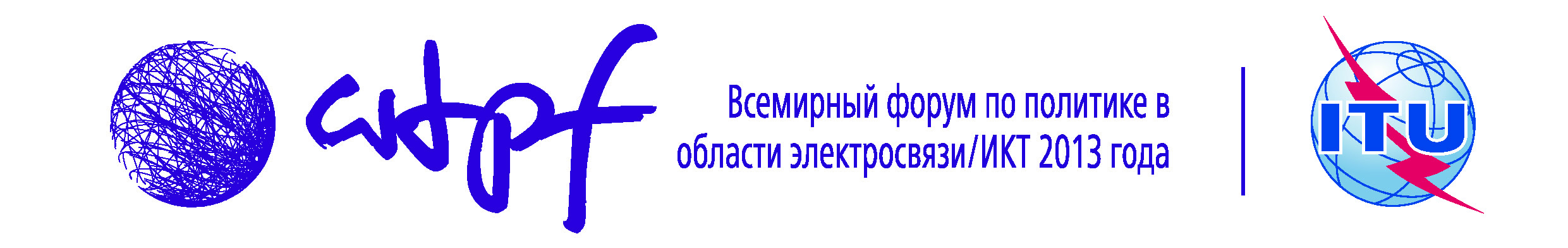 Женева, 14−16 мая 2013 г.Женева, 14−16 мая 2013 г.